INDICAÇÃO Nº 6570/2017Indica ao Poder Executivo a instalação de lombada na Rua Tenente João Benedito Caetano, altura do número 378, imediações do cruzamento com a Rua Lorena, no bairro Cidade Nova II.Excelentíssimo Senhor Prefeito Municipal, Nos termos do Art. 108 do Regimento Interno desta Casa de Leis, dirijo-me a Vossa Excelência para sugerir que, por intermédio do Setor competente, que seja instalada uma lombada na Rua Tenente João Benedito Caetano, altura do número 378, imediações do cruzamento com a Rua Lorena, no bairro Cidade Nova II.Justificativa:          		Moradores do bairro estão reivindicando, há bastante tempo, providências para disciplinar o trânsito na Rua Tenente João Benedito Caetano, 378, no bairro Cidade Nova II. Eles pedem a construção de uma lombada na região, para evitar que motoristas trafeguem em alta velocidade o que é comum nesse local, oferecendo riscos de acidentes, principalmente atropelamentos de pedestres.Plenário “Dr. Tancredo Neves”, em 16 de agosto de 2017.José Antonio Ferreira“Dr. José”Vereador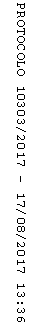 